АДМИНИСТРАЦИЯ муниципального образования    УСАДИЩЕНСКОЕ СЕЛЬСКОЕ ПОСЕЛЕНИЕ Волховского муниципального районаЛенинградской областиПОСТАНОВЛЕНИЕ                                   от 26 Февраля   2021 года         № 17О порядке утверждения актуализированной схемы теплоснабжения муниципального образования Усадищенское сельское поселение Волховского муниципального района Ленинградской области до 2035 года. В соответствии с Гражданским кодексом РФ, с Федеральным законом от 06.10.2003 года №131-ФЗ «Об общих принципах организации местного самоуправления в Российской Федерации», целях исполнения пунктов 19, 21, 22, 23, 24, 26 Требований к порядку разработки и утверждения  схем теплоснабжения, утвержденными постановлением Правительством Российской Федерации от 22 февраля 2012 г. №154 «О требованиях к схемам теплоснабжения, порядку их разработки и утверждения», муниципальное образования Усадищенское сельское поселение Волховского муниципального района Ленинградской области ПОСТАНОВЛЯЕТ:В связи с сообщением ООО «Леноблтеплоснаб» от 15.02.2021г. №61, в течении 15 календарных дней разместить проект актуализированной схемы теплоснабжения на официальном сайте администрации муниципального образования  Усадищенское сельского поселения.Опубликовать сведения о размещении проекта актуализированной схемы теплоснабжения на официальном сайте администрации Усадищенское сельского поселения и в средствах массовой информации.В течении 21 дня со дня размещения проекта на официальном сайте администрации Усадищенское сельского поселения проводить сбор замечаний и предложений к проекту ежедневно с 9ч. 00 мин, до 13ч. 00 мин. За исключением праздничных и выходных дней по адресу: 187412 Ленинградская область, Волховский район, дер. Усадище, д.127, каб.№3 Не позднее 15 календарных дней со дня окончания срока сбора замечаний и предложений начать процедуру проведения публичных слушаний с составлением итогового документа (протокола).В течении 7 рабочих дней со дня размещения указанного итогового документа (протокола) на официальном сайте администрации Усадищенское сельского поселения, направить для утверждения актуализированной схемы теплоснабжения муниципального образования Усадищенское сельское поселение Волховского муниципального района Ленинградской области до 2035 года главе администрации Волховского муниципального района Ленинградской области.Настоящее постановление подлежит официальному опубликованию в средствах массовой информации.Контроль за исполнением настоящего постановления оставляю за собой.Глава администрации Усадищенское сельское поселение                                                     Молодцова Е.Л.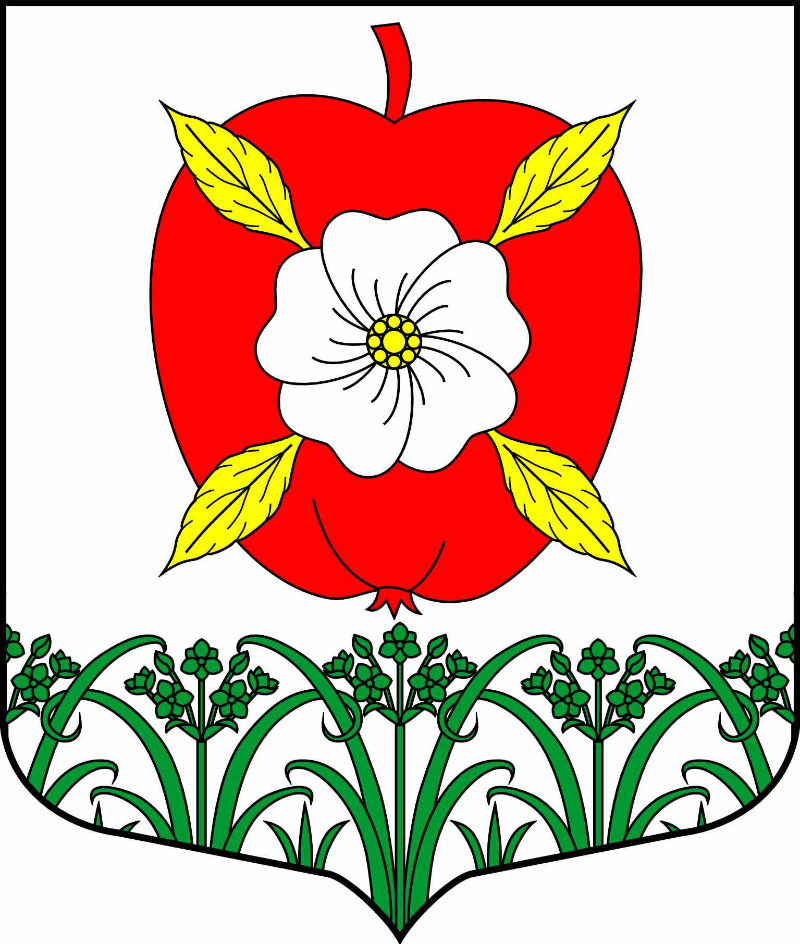 